OBJEDNÁVKA ČÍSLO: 87/2018Věc: Objednávka polohovacích křeselObjednáváme u vás dle vaší cenové nabídky, 4 ks polohovacích křesel Elysee se stolečkem v hnědobílém barevném provedení, za vámi nabídnutou celkovou cenu 101 152,- Kč včetně DPH. Uvedená cena je konečná a obsahuje i veškeré náklady spojené s dodáním zboží od dodavatele k odběrateli.Objednávku vyřídil:…………………………………………………………, referent majetkuVyjádření Dodavatele:                                                                                                                                                       Potvrzuji převzetí a akceptuji objednávku v celém rozsahu:
Datum: ………………………………………. Podpis oprávněné osoby: ……………………………………………………………………..…………….. V případě objednávky nad 50.000,-- Kč bez DPH, bude objednávka, po její plné akceptaci ze strany Dodavatele, zveřejněna v Registru smluv Odběratelem. Dodavatel souhlasí se zveřejněním veškerých údajů a informací uvedených v objednávce i v cenové nabídce v Registru smluv a žádný z údajů nepovažuje za obchodní tajemství.Odběratel:Domov pro seniory Chlumec, p. o.,
Pod Horkou 85, 403 39 Chlumec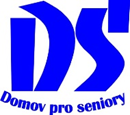 IČO: 44555296	                                                                Banka: Komerční banka a. s.Číslo účtu:Nejsme plátci DPHFakturační adresa:Domov pro seniory Chlumec, p. o.,Pod Horkou 85403 39 ChlumecČeská RepublikaDatum vystavení dokladu: 13. 6. 2018Požadované datum příjmu:Způsob platby: Platba na základě fakturyPlatební podmínky: Počet měsíců záruky: 24 měsícůDodavatel:Sídlo dodavatele:Název: Sivak medical technology s. r. o.Adresa: Jana Masaryka 1713, Hradec KrálovéPSČ: 500 12Tel: IČO: 28807065DIČ: CZ28807065E-mail: Adresa dodavatele:Sivak medical technology s. r. o.Jana Masaryka 1713500 12 Hradec Králové